附件2：	江西农业大学研究生导师信息表学科专业：食品营养与安全	           所在学院：食品科学与工程注：1、有在其他单位做兼职导师的老师，请在备注栏注明。2、科研情况一栏如不够填写，可转下一页。姓  名杜娟性  别女女出生年月出生年月1986.071986.07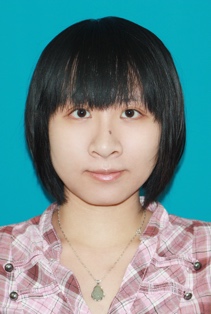 职  称副教授最后学历/学位最后学历/学位研究生/博士研究生/博士研究生/博士研究生/博士研究生/博士职  务无最后毕业院校最后毕业院校重庆大学重庆大学重庆大学重庆大学重庆大学导师类别硕士生导师首任导师时间首任导师时间2020.062020.06导师属性导师属性全职工作单位江西农业大学江西农业大学江西农业大学E-mailE-mailjuandu0708@jxau.edu.cnjuandu0708@jxau.edu.cnjuandu0708@jxau.edu.cnjuandu0708@jxau.edu.cn主要研究方向纳米材料的合成及其在食品污染物中的检测应用纳米材料的合成及其在食品污染物中的检测应用纳米材料的合成及其在食品污染物中的检测应用纳米材料的合成及其在食品污染物中的检测应用纳米材料的合成及其在食品污染物中的检测应用纳米材料的合成及其在食品污染物中的检测应用纳米材料的合成及其在食品污染物中的检测应用纳米材料的合成及其在食品污染物中的检测应用纳米材料的合成及其在食品污染物中的检测应用参加何学术团体、任何职务无无无无无无无无无个人简历2013/07今，江西农业大学，食品科学与工程学院食品质量与安全专业，讲师、副教授。009/09至2013/07，重庆大学，生物工程学院生物医学工程专业，博士，导师：夏之宁2006/09至2009/07，西南大学，化学化工学院分析化学专业，硕士，导师：黄承志，郑鹄志2002/09至2006/07，南昌大学，理学院分析化学专业，学士。2013/07今，江西农业大学，食品科学与工程学院食品质量与安全专业，讲师、副教授。009/09至2013/07，重庆大学，生物工程学院生物医学工程专业，博士，导师：夏之宁2006/09至2009/07，西南大学，化学化工学院分析化学专业，硕士，导师：黄承志，郑鹄志2002/09至2006/07，南昌大学，理学院分析化学专业，学士。2013/07今，江西农业大学，食品科学与工程学院食品质量与安全专业，讲师、副教授。009/09至2013/07，重庆大学，生物工程学院生物医学工程专业，博士，导师：夏之宁2006/09至2009/07，西南大学，化学化工学院分析化学专业，硕士，导师：黄承志，郑鹄志2002/09至2006/07，南昌大学，理学院分析化学专业，学士。2013/07今，江西农业大学，食品科学与工程学院食品质量与安全专业，讲师、副教授。009/09至2013/07，重庆大学，生物工程学院生物医学工程专业，博士，导师：夏之宁2006/09至2009/07，西南大学，化学化工学院分析化学专业，硕士，导师：黄承志，郑鹄志2002/09至2006/07，南昌大学，理学院分析化学专业，学士。2013/07今，江西农业大学，食品科学与工程学院食品质量与安全专业，讲师、副教授。009/09至2013/07，重庆大学，生物工程学院生物医学工程专业，博士，导师：夏之宁2006/09至2009/07，西南大学，化学化工学院分析化学专业，硕士，导师：黄承志，郑鹄志2002/09至2006/07，南昌大学，理学院分析化学专业，学士。2013/07今，江西农业大学，食品科学与工程学院食品质量与安全专业，讲师、副教授。009/09至2013/07，重庆大学，生物工程学院生物医学工程专业，博士，导师：夏之宁2006/09至2009/07，西南大学，化学化工学院分析化学专业，硕士，导师：黄承志，郑鹄志2002/09至2006/07，南昌大学，理学院分析化学专业，学士。2013/07今，江西农业大学，食品科学与工程学院食品质量与安全专业，讲师、副教授。009/09至2013/07，重庆大学，生物工程学院生物医学工程专业，博士，导师：夏之宁2006/09至2009/07，西南大学，化学化工学院分析化学专业，硕士，导师：黄承志，郑鹄志2002/09至2006/07，南昌大学，理学院分析化学专业，学士。2013/07今，江西农业大学，食品科学与工程学院食品质量与安全专业，讲师、副教授。009/09至2013/07，重庆大学，生物工程学院生物医学工程专业，博士，导师：夏之宁2006/09至2009/07，西南大学，化学化工学院分析化学专业，硕士，导师：黄承志，郑鹄志2002/09至2006/07，南昌大学，理学院分析化学专业，学士。2013/07今，江西农业大学，食品科学与工程学院食品质量与安全专业，讲师、副教授。009/09至2013/07，重庆大学，生物工程学院生物医学工程专业，博士，导师：夏之宁2006/09至2009/07，西南大学，化学化工学院分析化学专业，硕士，导师：黄承志，郑鹄志2002/09至2006/07，南昌大学，理学院分析化学专业，学士。科研情况主持国家自然科学基金项目1项，市厅级项目3项。以第一作者或通讯作者发表论文11篇，其中SCI论文4篇。主持国家自然科学基金项目1项，市厅级项目3项。以第一作者或通讯作者发表论文11篇，其中SCI论文4篇。主持国家自然科学基金项目1项，市厅级项目3项。以第一作者或通讯作者发表论文11篇，其中SCI论文4篇。主持国家自然科学基金项目1项，市厅级项目3项。以第一作者或通讯作者发表论文11篇，其中SCI论文4篇。主持国家自然科学基金项目1项，市厅级项目3项。以第一作者或通讯作者发表论文11篇，其中SCI论文4篇。主持国家自然科学基金项目1项，市厅级项目3项。以第一作者或通讯作者发表论文11篇，其中SCI论文4篇。主持国家自然科学基金项目1项，市厅级项目3项。以第一作者或通讯作者发表论文11篇，其中SCI论文4篇。主持国家自然科学基金项目1项，市厅级项目3项。以第一作者或通讯作者发表论文11篇，其中SCI论文4篇。主持国家自然科学基金项目1项，市厅级项目3项。以第一作者或通讯作者发表论文11篇，其中SCI论文4篇。对学生的要求诚实守信，勤奋刻苦，踏实肯干诚实守信，勤奋刻苦，踏实肯干诚实守信，勤奋刻苦，踏实肯干诚实守信，勤奋刻苦，踏实肯干诚实守信，勤奋刻苦，踏实肯干诚实守信，勤奋刻苦，踏实肯干诚实守信，勤奋刻苦，踏实肯干诚实守信，勤奋刻苦，踏实肯干诚实守信，勤奋刻苦，踏实肯干备 注